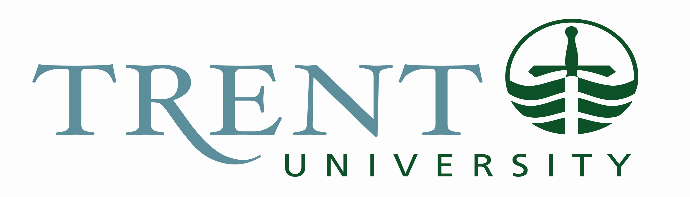 Department of ChemistryTrent University invites applications for a 1-year limited term appointment in the fields of Introductory Chemistry and Instrumental Analytical Chemistry with teaching at the undergraduate and graduate level within the Department of Chemistry at the rank of Assistant Professor to start July 01, 2022, subject to budgetary approval. This position will be located at the Trent Peterborough campus.Trent University is the top-ranked primarily undergraduate university in Ontario, Canada with a record of excellence in both teaching and research. This is an exciting opportunity for the right candidate to contribute to Trent’s Chemistry department.  A completed Ph.D. in analytical chemistry or a related field and appropriate teaching experience are required.  The successful candidate will teach a total of five to six in-person courses in the 2022-23 academic year (Fall, Winter, Summer). These courses could include, but are not restricted to: Introductory Chemistry, Mass Spectrometry, and Chromatography. Prior practical hands-on experience with chromatography and mass spectrometry would be an asset. Applications should include a curriculum vitae (including confirmation to legally work in Canada), statement of teaching experience and philosophy, a brief statement of research interests and expertise, and the names, email addresses, and telephone numbers of three referees who would be willing to write on the candidate’s behalf.   Previous experience in course development with a focus in instrumental analysis is an asset. Please note that applications will only be accepted in PDF format via email.  Please send applications to chemistry@trentu.ca, attention Professor Steven Rafferty, Chair, Department of Chemistry.The closing date for receipt of applications is April 15, 2022.Trent University is actively committed to creating a diverse and inclusive campus community and encourages applications from all qualified candidates. Trent University offers accommodation for applicants with disabilities in its recruitment processes.  Should you require accommodation during the recruitment process or require an accessible version of a document/publication, please contact srafferty@trentu.caAll qualified candidates are encouraged to apply; however, Canadian citizens and permanent residents will be given priority.